OMB Number: 0970-0151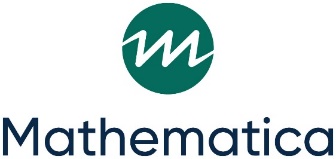 Expiration Date: XX/XX/XXXX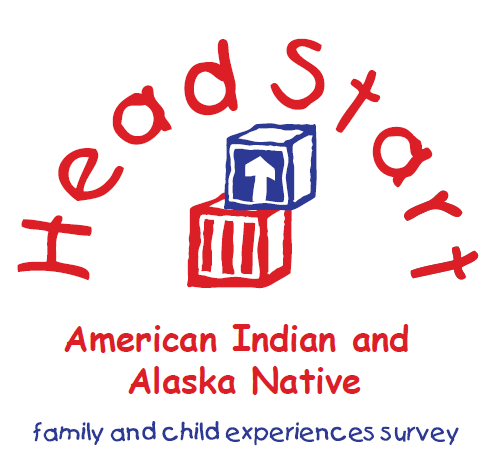 American Indian Alaska Native Head Start Family and Child Experiences Survey 2019 (AIAN FACES 2019)Program Director SurveyIntroductionMathematica is conducting the American Indian and Alaska Native Head Start Family and Child Experiences Survey 2019 (AIAN FACES 2019) under contract with the Administration for Children and Families (ACF) of the U.S. Department of Health and Human Services (HHS). To help us understand your program better, we need you to complete this brief survey. It asks about:children and families served Native culture/language in your programstaff education and trainingcurriculum and assessmentprogram managementuse of program data and informationprogram resourcesprogram community a few questions about yourselfSome questions will be about the COVID-19 pandemic, mental health, and national events that have potentially caused distress.  The National Suicide Prevention Lifeline offers free and confidential support for people in distress and is available 24 hours a day at 1-800-273-8255. Thank you for taking the time to complete this survey. Questions are not always numbered sequentially, so please answer questions in the order they appear, regardless of the question number. Additionally, you may be told to skip some questions because they do not apply to you. Your participation in the study is voluntary and you may refuse to answer any questions you are not comfortable answering. Your individual answers will not be shared with other staff in your program, or anybody else not working on this study. Please be assured that all information you provide will be kept private to the extent permitted by law. In the future, survey responses from the study (with nothing identifying individuals, programs, or communities) may be securely shared with qualified individuals for additional learning purposes to better understand the strengths and needs of children and families in Head Start and the programs that serve them. Additionally, there are a few questions that you will answer using your own words. The information you provide as part of those open-ended questions may be directly quoted in order to illustrate a point, but any specific names or places (or any other information that could identify an individual, program, or community) that you mention will be omitted from study reports.The survey will take about 30 minutes to complete.ConsentOMB Number: 0970-0151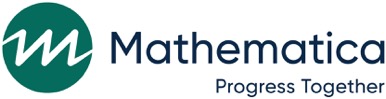 Expiration Date: XX/XX/XXXX 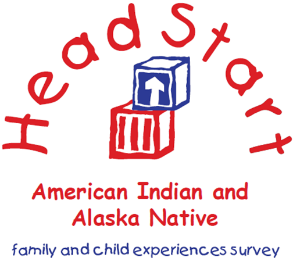 American Indian and Alaska Native Head Start Family and Child Experiences Survey (AIAN FACES) Program Director Survey Consent Form Who is the study for? Mathematica is conducting the American Indian and Alaska Native Head Start Family and Child Experiences Survey (AIAN FACES) under contract with the Administration for Children and Families (ACF) of the U.S. Department of Health and Human Services (HHS). About this surveyThis survey asks you about staff education and training, curriculum and assessment, program management, children and families served, Native culture and language in the program, use of data to make decisions, resources available to your program, support for staff working with families affected by substance use, and your feelings about your job and program. It will also ask about your education and training and any professional development you may have taken part in over the past year.Some questions will be about the COVID-19 pandemic, mental health, and national events that have potentially caused distress.  The National Suicide Prevention Lifeline offers free and confidential support for people in distress and is available 24 hours a day at 1-800-273-8255.Privacy statementYour participation in the study is voluntary and you may refuse to answer any questions you are not comfortable answering. Your individual answers will not be shared with other staff in your program, or anybody else not working on this study. Please be assured that all information you provide will be kept private to the extent permitted by law. In the future, survey responses from the study (with nothing identifying individuals, programs, or communities) may be securely shared with qualified individuals for additional learning purposes to better understand the strengths and needs of children and families in Head Start and the programs that serve them. Additionally, there are a few questions that you will answer using your own words. The information you provide as part of those open-ended questions may be directly quoted in order to illustrate a point, but any specific names or places (or any other information that could identify an individual, program, or community) that you mention will be omitted from study reports. The survey will take about 30 minutes to complete. If you have questions, please call Felicia Parks at 1-XXX-XXX-XXX or send an email to AIANFACES@mathematica-mpr.com and include your contact information.AB. NATIVE CULTURE/LANGUAGE IN PROGRAM The first questions are about Native culture and use of Native language in your program. AB1. 	Does your program have a cultural/language elder or specialist?	By cultural/language elder or specialist we mean someone that you may rely on or consult with in regards to culture or language. Though culture and language are interrelated, sometimes an elder or specialist might only be consulted on one or the other, and not both.  1		Yes  0		No 	GO TO AB8Ab2.	Who is your cultural/language elder or specialist?MARK ONE OR MORE BOXES  1	□	A spiritual leader  2	□	An influential member of the tribal or cultural community   3	□	A member of the tribal or cultural community   4	□	Other (specify) 	AB8. 	Does your program use a cultural curriculum?  1		Yes  0		NoAB9.	Does your program use a locally designed or tribal specific tool to assess children’s Native language development?  1		Yes  0		NoAB14.	What kind of Native language program(s) does your Head Start program have?	A full immersion classroom is one where only Native language is used for all interactions and activities every day, without English or another language being used.MARK ONE OR MORE BOXES  1	□	Full immersion (all classrooms)  2	□	Full immersion (some classrooms)  3	□	Partial immersion (Native language used 50% of the time; all classrooms)  4	□	Partial immersion (Native language used 50% of the time; some classrooms)  5	□	Structured language lessons (Basic Language)  6	□	Teachers use words in the classroom  7	□	None of these  8	□	Other (specify) 	AB15.	Has your program ever had a full or partial Native language immersion program(s)?	A full immersion classroom is one where only Native language is used for all interactions and activities every day, without English or another language being used.	A partial immersion classroom is one where Native language is used 50% of the time or greater.    1		Yes, we have offered language immersion program(s) in the past  2		No, we have never offered a language immersion program	GO TO AB16a AB15a.	Why are you no longer using a Native language immersion program?MARK ONE OR MORE BOXES  1	□	No fluent speakers available in the community  2	□	No fluent speakers with training to teach language   3	□	Limited support or interest from parents or the community   4	□	No teachers speak the language  5	□	Other (specify) 	AB16.	What percentage of language used in the classroom(s) is in the Native language? If there is no Native language use in the classroom(s), please enter 0.	|     |     |     |  percentNext, we’d like to know about whether and how your program has used the Making it Work framework. AB17.	Are you using or have you used Making it Work in your program?  1		Yes, for some classrooms  2		Yes, for all classrooms  0		No      	GO TO AB19AB18.	How has Making it Work been used? MARK ONE OR MORE BOXES  1	□	We developed a new curriculum  2	□	We developed new activities to add into our existing curriculum  3	□	We developed new approaches for classroom activity planning  4	□	We developed new approaches for developing student goals and plans  5	□	We developed new approaches for monitoring and assessing children’s progress  6	□	Other (specify) 	AB19.	Have you used any other resources from the Office of Head Start National Centers for training and technical assistance to help implement Native language and culture activities in your program in the past year?	The National Centers include the National Center on Early Childhood Development, Teaching, and Learning (NCECDTL), National Center on Health, Behavioral Health, and Safety (NCHBHS), National Center on Parent, Family, and Community Engagement (NCPFCE), and National Center on Program Management and Fiscal Operations (NCPMFO).  1		Yes  0		No	GO TO AB21AB20.	What National Center(s) resources have you used to help implement Native language and culture activities in your program in the past year?MARK ONE OR MORE BOXES  1	□	A Report on Tribal Language Revitalization in Head Start and Early Head Start	  2	□	15-Minute In-Service Suites  3	□	Head Start Cultural and Linguistic Responsiveness Resource Catalogue  4	□	Other National Center(s) resources (specify) 	The next question asks about how the COVID-19 pandemic might have continuing effects on children’s experiences in your program.AB21. 	Has the way that children experience Native language and culture in your program changed due to the COVID-19 pandemic?  1		Yes  0		No  d		Don’t knowAB22. 	How has the way that children experience Native language and culture in your program changed due to the COVID-19 pandemic?A. CHILDREN AND FAMILIES SERVEDThis set of questions asks about the children and families your program serves.A12h.	Does your program serve any children or families who speak a language other than English at home?  1		Yes  0		No	GO TO SECTION B, PAGE 6A12i.	Other than English, what languages are spoken by the children and families who are part of your program?MARK ONE OR MORE BOXES  1	□	Native Language(s) (specify)	  2	□	Spanish  3	□	Other (specify) 	A15.	In Fall 2021, was it difficult for your program to recruit any of the following families in your community? MARK ONE OR MORE BOXES  1	□	Single parent households  2	□	Teen parent households  3	□	Families living in deep poverty  4	□	Families experiencing unemployment or underemployment  5	□	Families with substance use issues  6	□	Families with mental health issues  7	□	Children with developmental concerns99	□	Other (specify) 	A16.	In Fall 2021, did your program make an effort to recruit different families compared to prior years due to the COVID-19 pandemic?  1		Yes  0		No	GO TO SECTION BA17.	Please think about families your program made an effort to recruit in Fall 2021, compared to prior years.	Due to the COVID-19 pandemic, did your program make more of an effort to recruit the following families?MARK ONE OR MORE BOXES  1	□	Single parent households  2	□	Families living in deep poverty  3	□	Teen parent households    4	□	Families experiencing unemployment or underemployment  5	□	Families with substance use issues  6	□	Families with mental health issues7	□	Children with developmental concerns99	□	Other (specify) 	B. STAFF EDUCATION AND TRAININGThe next questions are about supports to promote staff education and training. B2	Does your program have any efforts supports in place to help program staff get their Associate’s (A.A.) or Bachelor’s (B.A.) degrees?  1		Yes  0		Nona		Not applicable; all staff required to have at least a B.A.B3.	What is your program doing to help program staff get their Associate’s (A.A.) or Bachelor’s (B.A.) degrees?  B3f.	Who is eligible for assistance to get their Associate’s (A.A.) or Bachelor’s (B.A.) degrees?	By “lead teacher” we mean the head or primary teacher in the classroom.  If teachers are co-teachers count them as lead teachers here.  MARK ONE OR MORE BOXES  1	□	Center-based lead teachers  2	□	Center-based assistant teachers  4	□	Home visitors  8	□	Family child care providers  9	□	Content managers  3	□	Family service workers10	□	Language/culture specialists  5	□	Other (specify) 	The next questions are about activities funded by Head Start professional development funding.B27b_r.	Of the activities your program offers, which does your Head Start professional development funding directly support? MARK ONE OR MORE BOXES  2	□	Attendance at regional, state, or national early childhood conferences  3	□	Pay substitutes to allow teachers time to prepare, train, and/or plan  4	□	Coaching/mentoring  1	□	Other types of consultants hired to work directly with staff to address a specific issue or concern  5	□	Workshops/trainings sponsored by the program  6	□	Workshops/trainings provided by other organizations  7	□	A community of learners, also called a peer learning group (PLG) or professional learning community (PLC), facilitated by an expert	  8	□	Time during the regular work day to participate in Office of Head Start T/TA webinars  9	□	Tuition assistance for Associate’s (A.A.) or Bachelor’s (B.A.) courses10	□	Onsite Associate’s (A.A.) or Bachelor’s (B.A.) courses11	□	Tuition assistance for courses toward getting a credential12	□	Cultural trainings99	□	Other (specify) 	B27b	How frequently does your program provide support for these kinds of activities?MARK ONE ONLY  1		These activities are part of the regular operation of the program (e.g., provided weekly or monthly)  2		These activities are supported at least a few times a year   3		These activities are supported once or twice a year  4		These activities are supported occasionally, but not every year   5		These activities are not supported by my program C.  STAFF MENTAL HEALTHC1.	The next questions are about how you have felt about yourself and your life in the past week. There are no right or wrong answers. Please select if you felt this way rarely or never, some or a little, occasionally or a moderate amount of time, or most or all of the time in the past week.C3. 	Over the last 2 weeks, how often have you been bothered by any of the following problems? For each question, please check the number that best describes how often you had this feeling.The GAD-7 was developed by Drs. Robert L. Spitzer, Janet B.W. Williams, Kurt Kroenke and colleagues, with an educational grant from Pfizer Inc. No permission required to reproduce, translate, display or distribute.C10. 	To what extent do you agree with each of the following statements about your job-related stress? C4.	To what extent do you agree with each of the following statements about your current job-related stress due to COVID-19?C6.	Has your program conducted any of the following activities to address trauma in staff in the past 12 months?MARK ONE OR MORE BOXES  1	□	Improve the compensation (including benefits) of educational personnel, family service workers, or child counselors  2	□	Improve the compensation (including benefits) of staff other than educational personnel, family service workers, and child counselors (for example, facilities and support staff, such as custodians or food service workers)  3	□	Support staff training to address trauma and/or mental health concerns for children and families from populations with higher needs  4	□	Child counseling, mental health consultation, or other services necessary to address trauma and/or mental health concerns for children and families from populations with higher needs  5	□	Ensure that the physical environments are conducive to providing effective program services to children and families, and are accessible to children with disabilities and other individuals with disabilities  6	□	Employ additional qualified classroom staff to reduce the child-to-teacher ratio in the classroom  7	□	Employ additional qualified family service workers to reduce the family-to-staff ratio for those workers  8	□	Ensure that your program has qualified staff who use practices supported by scientifically based reading research99	□	Other (specify) 	12		None of the above E.  CURRICULUM AND ASSESSMENTThe next questions are about curriculum and assessment.E2	What curriculum/curricula does your program use?MARK ONE OR MORE BOXES11	□	Creative Curriculum12	□	HighScope14	□	Let’s Begin with the Letter People15	□	Montessori16	□	Bank Street17	□	Creating Child Centered Classrooms- Step by Step18	□	Scholastic Curriculum20	□	Curiosity Corner24	□	Frog Street28	□	Opening the World of Learning (OWL) (Pearson)27	□	Learn Every Day26	□	DLM Early Childhood Express (McGraw-Hill)19	□	Locally designed curriculum21	□	Other (specify) 	E3	What is your main curriculum?MARK ONE ONLY11	□	Creative Curriculum12	□	HighScope14	□	Let’s Begin with the Letter People15	□	Montessori16	□	Bank Street17	□	Creating Child Centered Classrooms- Step by Step18	□	Scholastic Curriculum20	□	Curiosity Corner24	□	Frog Street28	□	Opening the World of Learning (OWL) (Pearson)27	□	Learn Every Day26	□	DLM Early Childhood Express (McGraw-Hill)19	□	Locally designed curriculum21	□	Other (specify) 	22	□	Use each equally  d		Don’t knowH. OVERVIEW OF PROGRAM MANAGEMENTThe next questions are about program management.H9.	In the past 12 months, have you participated in the following kinds of professional development?H8.	To do your job as a program director more effectively, what additional help do you need? Select the top three.MARK UP TO THREE (3) BOXES  4	□	Program improvement planning  5	□	Budgeting  6	□	Staffing (hiring)10	□	Data-driven decision making15	□	Establishing good relationship with OHS program and/or grant specialist13	□	Leadership skills (for example, diplomacy skills, coaching skills)  7	□	Teacher evaluation  8	□	Evaluation of other program staff  9	□	Teacher professional development (for example, conducting classroom observations)  1	□	Educational/curriculum leadership12	□	Integrating Native culture and language into the curriculum  3	□	Creating positive learning environments  2	□	Child assessment11	□	Working with parents, extended family and community caregivers14	□	Building relationships with Tribal leadership16	□	Working with and partnering in the community17	□	Assessing community needs19	□	Health/safety or related policy guidance20	□	Preparing for future disastersN. USE OF PROGRAM DATA AND INFORMATIONThe next questions are about the use of program data and information.Na1.	Which of the following data and information is your program collecting?MARK ONE OR MORE BOXES  1	□	Child/family demographics  2	□	Vision, hearing, developmental, social, emotional, and/or behavioral screenings  3	□	Child attendance data  4	□	Family needs  5	□	Service referrals for families  6	□	Services received by families  7	□	Parent/family attendance data  8	□	Parent/family goals  9	□	CLASS results or other quality measures10	□	Staff/teacher performance evaluations11	□	Personnel records12	□	Child assessment data13	□	Other (specify) 	14		None of the above      	GO TO SECTION O, PAGENa2.	In what ways do you use the data and information being collected?MARK ONE OR MORE BOXES  1	□	To help identify and address professional development needs of staff  2	□	To assess services being provided  3	□	To learn whether families are reaching their goals  4	□	To determine whether we are making progress towards program-wide goals  5	□	To help identify the needs of the child and family99	□	Other (specify) 	Na3.	Please indicate how much each of the following are barriers to using data and information:N3.	Do you use an electronic database to store program data? (Sometimes these databases might be called management information systems or data systems. They might be something set up or managed by an external vendor, or something set up by your own program.)  1		Yes  0		No	GO TO N6N4.	Is your management information system(s) something that your program set up, or is it provided and managed by an external vendor?MARK ONE ONLY  1		Set up by our own program  2		External vendor  3		Combination  d		Don’t knowN6.	Do you have someone on staff responsible for analyzing or summarizing program data so those data can be used to support decision-making or answer research questions? This person might also support other program staff in summarizing and analyzing data.  1		Yes  0		No	GO TO SECTION O, PAGE 20N7.	Does this person focus only on data analysis tasks?  1		Yes, this person focuses only on these data analysis tasks  0		No, this person has other responsibilitiesN8.	Has this person ever received any training or taken a course related to data analysis?  1		Yes  0		NoO. PROGRAM RESOURCESThe next questions are about your program’s resources for the current program year.Many grantees have revenue from sources other than Head Start that allows them to serve additional children and families (that may or may not qualify for Head Start) or to support other initiatives and improvements. The next questions are about these sources of revenue.O1.	How many children are enrolled in your Head Start program? Here, we are referring to “cumulative enrollment” or all children who have been enrolled in the program and have attended at least one class or, for programs with home-based options, received at least one home visit. By Head Start we are referring to preschool Head Start, not Early Head Start.	|     |     |, |     |     |     | children enrolled in current program yearO2.	Does your program receive any revenues from the following sources other than Head Start to serve children and families (that may or may not qualify for Head Start)?	Please think about all the funding streams that come into your program, even for centers that do not provide Head Start services.P. PROGRAM COMMUNITYThe next questions are about the community your program serves. P1.	The next questions are about problems you might see in the community your program serves. How much of a problem is each of the following?IF ALL RESPONSES TO ITEMS IN P1 ARE MARKED “NOT A PROBLEM” PLEASE GO TO SECTION I, PAGE 24P2.	What supports does your program offer staff for working with families that have substance use problems? Please consider supports for the range of staff working with children and families, such as teachers, family services staff, mental health specialists, and others.	By “substance use problems” we mean the repeated use of alcohol and/or drugs that can cause health problems, disability, and failure to meet major responsibilities at work, school, or home.MARK ONE OR MORE BOXES  1	□	Written information for staff on signs and symptoms of substance use problems   2	□	Written information for staff on where they can direct or refer parents or caregivers for substance use treatment in the community  3	□	Support groups for staff to deal with the challenges of supporting families dealing with substance use problems  4	□	Training or peer learning groups for staff to recognize signs and symptoms of substance use problems in parents or caregivers and share strategies for working with parents or caregivers with substance use problems or children exposed to substance use  5	□	Training for staff on the effects of substance use exposure on children  6	□	Training in how to talk with parents or caregivers about suspected substance use problems  7	□	Training for staff on how to use information that families share in order to help them get the support they need  8	□	Supervision for staff focused specifically on dealing with a family’s substance use problems   9	□	Coordination between health services manager/committee or family services staff and teaching staff to address family substance use problems10	□	Additional classroom staff for working with children to address behavioral and health needs11	□	More mental health professionals available to work directly with children13	□	Traditional/cultural supports for families, children, and staff12	□	This is an issue in the community but does not affect my program   	GO TO SECTION I, PAGE 2499	□	Other (specify) 	  0		None of the above	GO TO SECTION I, PAGE 24P3.	Which of these supports include a specific focus on the opioid epidemic?	By “substance use problems” we mean the repeated use of alcohol and/or drugs that can cause health problems, disability, and failure to meet major responsibilities at work, school, or home.MARK ONE OR MORE BOXES  1	□	Written information for staff on signs and symptoms of substance use problems   2	□	Written information for staff on where they can direct or refer parents or caregivers for substance use treatment in the community  3	□	Support groups for staff to deal with the challenges of supporting families dealing with substance use problems  4	□	Training or peer learning groups for staff to recognize signs and symptoms of substance use problems in parents or caregivers and share strategies for working with parents or caregivers with substance use problems or children exposed to substance use  5	□	Training for staff on the effects of substance use exposure on children  6	□	Training in how to talk with parents or caregivers about suspected substance use problems  7	□	Training for staff on how to use information that families share in order to help them get the support they need  8	□	Supervision for staff focused specifically on dealing with a family’s substance use problems   9	□	Coordination between health services manager/committee or family services staff and teaching staff to address family substance use problems10	□	Additional classroom staff for working with children to address behavioral and health needs11	□	More mental health professionals available to work directly with children13	□	Traditional/cultural supports for families, children, and staff12	□	This is an issue in the community but does not affect my program 99	□	Other (specify) 	  0		None of the aboveI. DIRECTOR EMPLOYMENT AND EDUCATIONAL BACKGROUNDNow, we’d like to ask you some questions about your professional background and your job with Head Start.IA.	In total, how many years have you been a director…	Please round your response to the nearest whole year.Ib.	In total, how many years have you worked… 	Please round your response to the nearest whole yearI1.	In what month and year did you start working for this Head Start program?	|     |     |  MONTH	|     |     |     |     |  YEARI3.	How many hours per week are you paid to work for Head Start?	|     |     |  HOURSI23.	What is your total annual salary (before taxes) as a program director for the current program year?	$ |     |     |     | , |     |     |     |  DOLLARS PER YEARI12	What is the highest grade or year of school that you completed?MARK ONE ONLY  1		Up to 8th grade  2		9th to 11th grade  3		12th Grade, but no diploma  4		High School Diploma/Equivalent  5		Vocational/Technical Program after high school  7		Some college, but no degree      	GO TO I14  8		Associate’s degree  9		Bachelor’s degree10		Graduate or Professional School, but no degree11		Master’s degree (MA, MS)12		Doctorate degree (Ph.D., Ed.D.)13		Professional degree after bachelor’s degree (Medicine/MD, Dentistry/DDS, Law/JD, etc.)I13	In what field did you obtain your highest degree?MARK ONE OR MORE BOXES  1	□	Child Development or Developmental Psychology  2	□	Early Childhood Education  3	□	Elementary Education  4	□	Special Education11	□	Education Administration/Management & Supervision12	□	Business Administration/Management & Supervision  5	□	Other field (specify) 	I14.	Did your schooling include 6 or more college courses in early childhood education or child development?  1		Yes  0		No	IF YOU COMPLETED SOME COLLEGE, BUT DO NOT HAVE A DEGREE, GO TO I15b, OTHERWISE, GO TO I15I15.	Have you completed 6 or more college courses in early childhood education or child development since you finished your degree?  1		Yes  0		NoI15b.	Do you currently hold a license, certificate, and/or credential in administration of early childhood/child development programs or schools?  1		Yes  0		NoI31.		Are you currently enrolled in any training or education classes or programs?	Please select yes if you are currently enrolled in a post-secondary degree, graduate, certification class or program.    1		Yes  0		No	GO TO I24bI32.	What kind of training or education program are you enrolled in? MARK ONE OR MORE BOXES  1	□	Child Development Associate (CDA) Degree Program  2	□	Teaching Certificate Program  3	□	Special Education Teaching Degree Program  4	□	Associate’s Degree Program  5	□	Bachelor’s Degree Program  6	□	Graduate Degree Program (MA, MS, PH.D. or Ed.D.)   7	□	License, certificate and/or credential in administration of early childhood/ child development programs or schools  8	□	Continuing Education Units (CEUs)  9	□	Other (specify) 	I24b. 	How do you describe yourself?MARK ONE OR MORE BOXES  1	□	Male  2	□	Female  3	□	Another gender identity (specify) 	  4	□	Prefer not to answerI25.	In what year were you born?	|     |     |     |     | YEARI26.	Are you of Spanish, Hispanic, Latino[a/x], or Chicano[a/x] origin?  1		Yes  0		NoI28.	What is your race?  Select one or more.MARK ONE OR MORE BOXES11	□	White 12	□	Black or African American13	□	American Indian or Alaska Native27	□	Asian26	□	Native Hawaiian, or other Pacific Islander25	□	Another race (specify) 	I29	Do you speak a language other than English?  1		Yes  0		No	GO TO SECTION X, PAGE 28I 30	What languages other than English do you speak?MARK ONE OR MORE BOXES35	□	Your Native Language (specify)	34	□	Other Native Language(s) (specify) 	12	□	Spanish21	□	Other (specify) 	SECTION X– COVID-19 IMPACTThese next questions are about any changes to how you provide services and communicate with families and staff during the COVID-19 pandemic. 12.	What new or increased supports for staff well-being did you encourage during the COVID-19 pandemic? MARK ONE OR MORE BOXES  1	□	Checking in with/connecting with staff more frequently  2	□	Offering professional mental health consultations  3	□	Providing informational resources for staff (e.g., links to coping with stress, employee resource programs, emergency assistance programs)  4	□	Offering virtual staff social events  5	□	Encouraging personal health and safety (e.g., social distancing, use of masks and gloves)99	□	Other (specify) 	  0		We have not added any of these as new activities13.	What new or increased supports for staff retention did you provide during the COVID-19 pandemic? MARK ONE OR MORE BOXES  1	□	More flexible hours  2	□	Administrative leave  3	□	Part-time/reduced work schedule   4	□	Pay reduction to avoid lay-offs    5	□	Revised sick leave policy 99	□	Other (specify) 	  0		We have not added any of these as new activities28.	What supports do you hope to have in place to prepare for future emergencies?MARK ONE OR MORE BOXES  1	□	Trainings for family services staff to deliver content and services remotely  2	□	Trainings for home visitor staff to deliver content and services remotely  3	□	Trainings for other staff to deliver content and services remotely  4	□	Ability to use Head Start funds more flexibly in times of emergency  5	□	Supports to help families more easily access the Internet (e.g., hardware such as Smartphones or Chromebooks/laptops, MiFi/hotspots)  6	□	Supports to help staff more easily access the Internet (e.g., hardware such as Smartphones or Chromebooks/laptops, MiFi/hotspots)  7	□	Aid in developing relationships with local entities  8	□	Guidance to create a plan for continuing operations99	□	Other (specify) 	0		We do not need additional supports for future emergencies29. 	What is the largest lasting change to your program as a result of COVID-19?Thank you very much for participating in AIAN FACES!Some questions on this survey were about the COVID-19 pandemic, mental health, and national events that have potentially caused distress.  The National Suicide Prevention Lifeline offers free and confidential support for people in distress and is available 24 hours a day at 1-800-273-8255.Spring 2022Paperwork Reduction Act Statement: The referenced collection of information is voluntary. An agency may not conduct or sponsor, and a person is not required to respond to, a collection of information unless it displays a currently valid OMB control number. The valid OMB control number for this information collection is 0970-0151 which expires XX/XX/XXXX. The time required to complete this collection of information is estimated to average 30 minutes, including the time to review instructions, search existing data resources, gather the data needed, and complete and review the collection of information. If you have comments concerning the accuracy of the time estimate(s) or suggestions for improving this form, please write to: Mathematica, 1100 1st Street, NE, 12th Floor, Washington, DC 20002, Attention: Lizabeth Malone.By signing below, I agree that I understand the purposes of this study, including any privacy assurances, and that my participation is completely voluntary. Additionally, there are a few questions that you will answer using your own words. The information I provide as part of those open-ended questions may be directly quoted in order to illustrate a point, but any specific names or places (or any other information that could identify an individual, program, or community) that I mention will be omitted from study reports. I may withdraw this consent at any time and without penalty. _____________________________________________________	_____________________ Signature 	Date _____________________________________________________ Printed Name Please read the instructions below to continue the survey.  If you selected that you use a full immersion program in either all or some classrooms, then go to question AB16a.If you selected that you use any Native language in either all or some classrooms, then go to question AB15.Otherwise, please continue to question AB15.SELECT ONE RESPONSE PER ROWSELECT ONE RESPONSE PER ROWYESNOa.	Providing tuition assistance	1  0  b.	Giving staff release time	1  0  c.	Providing assistance for course books	1  0  d.	Providing A.A. or B.A. courses onsite	1  0  e.	Other (specify)	1  0  SELECT ONE RESPONSE PER ROWSELECT ONE RESPONSE PER ROWSELECT ONE RESPONSE PER ROWSELECT ONE RESPONSE PER ROWRARELY OR NEVER IN THE PAST WEEKSOME OR A LITTLE IN THE PAST WEEKOCCASIONALLY OR MODERATELY IN THE PAST WEEKMOST OR ALL OF THE TIME IN THE PAST WEEKa.	Bothered by things that usually don’t bother you	1  2  3  4  b.	You did not feel like eating, your appetite was poor	1  2  3  4  c.	That you could not shake off the blues, even with help from your family and friends.		Not being able to “shake off the blues” refers to feeling sad, unhappy, miserable, or down in the dumps for short periods.1  2  3  4  d.	You had trouble keeping your mind on what you were doing	1  2  3  4  e.	Depressed	1  2  3  4  f.	That everything you did was an effort	1  2  3  4  g.	Fearful	1  2  3  4  h.	Your sleep was restless	1  2  3  4  i.	You talked less than usual	1  2  3  4  j.	Lonely	1  2  3  4  k.	Sad	1  2  3  4  l.	You could not get “going”	1  2  3  4  SELECT ONE RESPONSE PER ROWSELECT ONE RESPONSE PER ROWSELECT ONE RESPONSE PER ROWSELECT ONE RESPONSE PER ROWDuring the past 2 weeks, about how often were you bothered by… NEARLY EVERY DAY IN THE PAST 2 WEEKS MORE THAN HALF THE DAYS IN THE PAST 2 WEEKS SEVERAL DAYS IN THE PAST 2 WEEKS NOT AT ALL IN THE PAST 2 WEEKSa.	Feeling nervous, anxious or on edge?	1  2  3  4  b.	Not being able to stop or control worrying?	1  2  3  4  c.	Worrying too much about different things?	1  2  3  4  d.	Trouble relaxing?	1  2  3  4  e.	Being so restless that it is hard to sit still?	1  2  3  4  f. 	Becoming easily annoyed or irritable?	1  2  3  4  g. 	Feeling afraid as if something awful might happen?	1  2  3  4  SELECT ONE RESPONSE PER ROWSELECT ONE RESPONSE PER ROWSELECT ONE RESPONSE PER ROWSELECT ONE RESPONSE PER ROWSELECT ONE RESPONSE PER ROWSTRONGLY DISAGREEDISAGREENEITHER AGREE NOR DISAGREEAGREESTRONGLY AGREEa. 	You are under too many pressures to do your job effectively.	1  2  3  4  5  b. 	Staff members often show signs of stress and strain.	1  2  3  4  5  c. 	The heavy workload at this center reduces effectiveness.	1  2  3  4  5  d. 	Staff frustration is common at this center.1  2  3  4  5  SELECT ONE RESPONSE PER ROWSELECT ONE RESPONSE PER ROWSELECT ONE RESPONSE PER ROWSELECT ONE RESPONSE PER ROWSELECT ONE RESPONSE PER ROWSTRONGLY DISAGREEDISAGREENEITHER AGREE NOR DISAGREEAGREESTRONGLY AGREEa.	You worry about your own potential exposure to COVID-19 while at work.1  2  3  4  5  b.	COVID-19 safety rules and regulations are stressful for you and other staff members.	1  2  3  4  5  c.	You cannot meet performance expectations due to COVID-19.	1  2  3  4  5  d.	You feel more stress at work now than you did before COVID-19 began.	1  2  3  4  5  SELECT ONE RESPONSE PER ROWSELECT ONE RESPONSE PER ROWYESNOa.	A network or community of early care and education center directors or managers, sometimes called a peer learning group (PLG) or professional learning community (PLC)	1  0  b.	A leadership institute, course, coaching, or other leadership development program		A leadership institute is a type of conference or workshop that provides an opportunity to learn new skills or discuss important issues related to leadership. Sometimes leadership institutes are specifically for staff who have named leadership roles in their centers or programs (like directors or managers), but leadership institutes can also include other types of staff who want to learn about leadership issues.1  0  c.	Native language courses or language mentorship with first speakers	1  0  SELECT ONE RESPONSE PER ROWSELECT ONE RESPONSE PER ROWSELECT ONE RESPONSE PER ROWSELECT ONE RESPONSE PER ROWNOT A BARRIERA LITTLE BARRIERSOMEWHAT OF A BARRIERA MAJOR BARRIERa.	Not enough time to use the data to guide planning	1  2  3  4  b.	Inadequate technology resources to track and analyze data	1  2  3  4  c.	Lack of staff buy-in to value of data1  2  3  4  SELECT ONE RESPONSE PER ROWSELECT ONE RESPONSE PER ROWSELECT ONE RESPONSE PER ROWYESNODON’T KNOWa.	Tuitions and fees paid by parents - including parent fees and additional fees paid by parents or co-pays such as registration fees, transportation fees from parents, late pick up/late payment fees	1  0  d  h.	State or local Pre-K funds from the state or local government	1  0  d  i.	Child care subsidy programs that support care of children from low-income families (through vouchers/certificates or state contracts for specific number of children)	1  0  d  b.	Other funding from state government (e.g., transportation, grants from state agencies)	1  0  d  c.	Other funding from local government (e.g., funding from tribal government, grants from county government)	1  0  d  d.	Federal government other than Head Start (for example, Title I, Child and Adult Care Food Program, WIC)	1  0  d  e.	Revenues from non-government community organizations or other grants (for example, United Way, local charities, or other service organizations)	1  0  d  f.	Revenues from fund raising activities, cash contributions, gifts, bequests, special events	1  0  d  g.	Other (specify) 	1  0  d  SELECT ONE RESPONSE PER ROWSELECT ONE RESPONSE PER ROWSELECT ONE RESPONSE PER ROWNOT A PROBLEMSOMEWHAT OF A PROBLEMBIG PROBLEMa.	Public drunkenness/people being high or stoned in public	1  0  d  b.	Opioid use	1  0  d  c.	Other types of substance use problems. By “substance use problems” we mean the repeated use of alcohol and/or drugs that can cause health problems, disability, and failure to meet major responsibilities at work, school, or home.	1  0  d  d.	Lack of resources for treatment of substance use	1  0  d  NUMBER OF YEARSI0.	In any early childhood program	|     | , |     |     |     |I2a.	In any Head Start program	|     | , |     |     |     |I2b.	Of this Head Start program	|     | , |     |     |     |NUMBER OF YEARSI2.	In any early childhood program	|     | , |     |     |     |I2c.	In any Head Start program	|     | , |     |     |     |I2d.	Of this Head Start program	|     | , |     |     |     |All